-Club Sports Program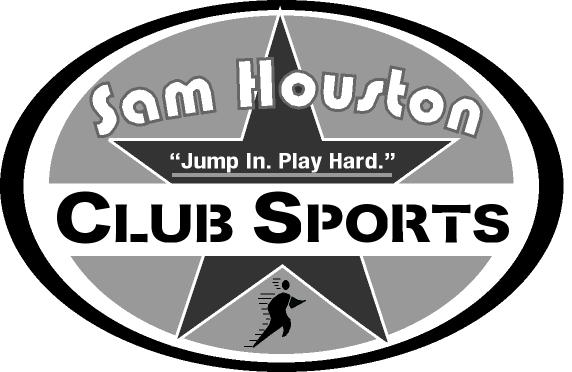 OFFICIAL’S AGREEMENTClub Sport ______________________________________ 	Event Name:  							Dates: 						Event Location:  											Official’s Name:											Official’s Address:											Official’s Phone #:											Social Security #:											# of Games:  			    X  Fee per Game:  				  = Total:  			Official’s Signature:  								Date:  				By signing this document, I (the official) understand that I am agreeing to officiate the said number of games on the above dates for the Club Sports program at .  I also agree that failure to appear at the designated time and place or failure to find a substitute official will result in forfeiture of any claim to monetary compensation. Club Officer Signature:  								Date:   			By signing this document, I understand that I am responsible for notifying this official, in a reasonable amount of time, of any changes to the time and location of event. Furthermore, I understand that if a forfeit occurs, I am responsible for notifying official ahead of time or payment will be made to official.  Payment Method (please check one):	  Payment made to official with personal check from a club team member. 		List Club Member: 								  Payment made to official with team check from team checking account.	  Payment will be sent to official from SHSU Recreational Sports account. Allow 2 	  weeks after event date for processing.	  Payment will be made to officials through the league/union office.  Please return this form to Club Sports Office, HKC 104.  Copies of this will be given to Club and the officials.  